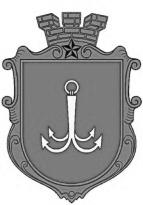 ОДЕСЬКА МІСЬКА РАДАПОСТІЙНА КОМІСІЯЗ ПИТАНЬ ПЛАНУВАННЯ, БЮДЖЕТУ І ФІНАНСІВ ________________№_________________на №______________від______________┌						┐ПРОТОКОЛ засідання комісії23.09.2021 року            14-00                Велика залаПрисутні:Потапський Олексій Юрійович Звягін Олег Сергійович Макогонюк Ольга Олександрівна  Танцюра Дмитро Миколайович Запрошені:СЛУХАЛИ: Інформацію  директора Департаменту міського господарства Одеської міської ради Мостовських Н.І. щодо погодження  комунальному підприємству  «Теплопостачання м. Одеса» розподілу бюджетних призначень згідно проекту довідок про зміни до плану використання бюджетних коштів  (лист № 1181/вих. від 22.09.2021 року). Виступили: Потапський О.Ю., Позднякова Г.І., Звягін О.С.,              Бедрега С.М., Макогонюк О.О. Голосували за погодження комунальному підприємству  «Теплопостачання м. Одеса» розподілу бюджетних призначень згідно проекту довідок про зміни до плану використання бюджетних коштів  (лист № 1181/вих. від 22.09.2021 року):За – одноголосно.ВИСНОВОК: Погодити комунальному підприємству  «Теплопостачання м. Одеса» розподілу бюджетних призначень згідно проекту довідок про зміни до плану використання бюджетних коштів  за листом Департаменту міського  господарства № 1181/вих. від 22.09.2021 року.Голова комісії							О.Ю.Потапський Секретар комісії							О.О.Макогонюкпл. Думська, 1, м. Одеса, 65026, УкраїнаБедрегаСвітлана Миколаївна заступник міського голови -  директор Департаменту фінансів Одеської міської ради;МостовськихНаталія Іванівна- директор Департаменту міського господарства Одеської міської ради;ПоздняковаГанна Іванівна - директор комунального підприємства Одеської міської ради «Теплопостачання міста Одеси».